Ano de 2024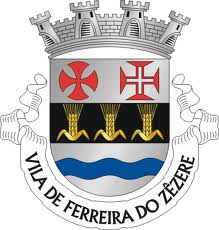 A – CARACTERIZAÇÃO DA ENTIDADEB – CARACTERIZAÇÃO DA CANDIDATURAC - APRESENTAÇÃO DA CANDIDATURAC - APRESENTAÇÃO DA CANDIDATURAB-Apoio à Criação B-Apoio à aquisição de equipamentos documentação1.	As candidaturas devem ser acompanhadas dos seguintes elementos:a)	Fotocópia do cartão de identificação de pessoa coletiva (NIPC);b)	Fotocópia dos Estatutos da associação;c)	Fotocópia da ata de tomada de posse dos órgãos sociais;d)	Descrição das ações a desenvolver ao abrigo do apoio solicitado, com a respetiva justificação social, cultural ou desportiva;e)	Calendarização das ações a desenvolver;f)	Relatório de atividades e contas, relativas ao último exercício, com parecer do Conselho Fiscal e aprovação da Assembleia Geral;g)	Plano de atividades e do orçamento para o ano seguinte; h)	Todos os documentos citados como indispensáveis nos respetivos pontos referentes a cada tipo de apoio.2.	Os documentos constantes nas alíneas a), b) e c) deverão apenas ser entregues por novas associações, ou nos casos em que as associações se candidatem pela primeira vez.3.	As candidaturas são entregues pessoalmente ou expedidas por correio registado, com aviso de receção, para a Divisão de Administração e Serviços Instrumentais da Câmara Municipal de Ferreira do Zêzere, Praça Dias Ferreira, 38, 2240-341 Ferreira do Zêzere, nos prazos previstos.4.	A Câmara Municipal pode, sempre que o entender, solicitar às entidades requerentes os elementos e/ ou esclarecimentos que considere pertinentes para a apreciação do pedido. 5.	A instrução do processo de candidatura apenas terá início após a entrega integral dos documentos requeridos.6.	Os processos que não forem instruídos de forma correta deverão ser completados, no prazo de 5 dias, sob pena de, findo esse prazo, serem devolvidos à associação peticionária, com explicação dos motivos de recusa da candidatura. FORMULÁRIO DE CANDIDATURA«2.8 Descrição 2.9 Orçamento2.10 ObservaçõesA Entidade poderá ser promotora da formação ou poderá participar em ações promovidas por entidades exteriores. Para esse efeito a associação deverá apresentar o seu plano de necessidades de formação à Câmara, fornecendo os seguintes elementos: